Keterangan : ED = Evaluasi Diri, dan AMI = Audit Mutu InternalProdi dalam borang ini adalah seluruh komponen yang terlibat dalam pengelolaan prodi yang terdiri dari: Ka.Prodi/Kajur, Sek.Pro/Sekjur, Koordinator Praktek Laboratorium, dan Unit Penjaminan Mutu sesuai dengan tugas dan fungsi masing-masing.Bukti dokumen yang tidak ada, bisa dilingkari atau disilang.Laporan kegiatan wajib memuat daftar hadir, surat tugas, dokumentasi foto, dan materi Auditor wajib mengecek kesesuaian laporan pengabdian dengan pertanyaan checklist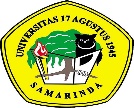 CHECKLIST AUDIT STANDAR HASIL PENGABDIAN KEPADA MASYARAKATCHECKLIST AUDIT STANDAR HASIL PENGABDIAN KEPADA MASYARAKATCHECKLIST AUDIT STANDAR HASIL PENGABDIAN KEPADA MASYARAKATKode/No: FM-PM/STD/SPMI/C.1.01Tanggal berlaku : 28/09/2021Revisi : 03NoPertanyaanPertanyaanBukti DokumenCatatan AuditorEDAMI1Apakah Prodi mempunyai Pedoman tertulis tentang pengabdian masyarakat (abdimas) ?Apakah Prodi mempunyai Pedoman tertulis tentang pengabdian masyarakat (abdimas) ?SOP Pelaksanaan PengabdianBuku Standar Nasional PKMFormat penulisan  Laporan Abdimas dari    LPPMLaporan Plafon Anggaran (Panduan Simlitabmas)MoA Mitra AbdimasProgram PKM & Tema1Aada pedoman tertulis yang lengkap dan ada bukti dilaksanakan secara konsisten;SOP Pelaksanaan PengabdianBuku Standar Nasional PKMFormat penulisan  Laporan Abdimas dari    LPPMLaporan Plafon Anggaran (Panduan Simlitabmas)MoA Mitra AbdimasProgram PKM & Tema1Bada pedoman tertulis tidak lengkap dan tidak dilaksanakan secara konsisten;SOP Pelaksanaan PengabdianBuku Standar Nasional PKMFormat penulisan  Laporan Abdimas dari    LPPMLaporan Plafon Anggaran (Panduan Simlitabmas)MoA Mitra AbdimasProgram PKM & Tema1Ctidak ada pedoman tertulis tetapi ada pelaksanaan secara tidak konsisten.SOP Pelaksanaan PengabdianBuku Standar Nasional PKMFormat penulisan  Laporan Abdimas dari    LPPMLaporan Plafon Anggaran (Panduan Simlitabmas)MoA Mitra AbdimasProgram PKM & Tema2Apakah Prodi memiliki Pedoman tertulis tentang sistem monitoring dan evaluasi abdimas ?Apakah Prodi memiliki Pedoman tertulis tentang sistem monitoring dan evaluasi abdimas ?SOP Monitoring dan Evaluasi AbdimasBerita acara monevDaftar hadir monevUndangan monev 2Aada pedoman tertulis yang lengkap dan ada bukti dilaksanakan secara konsisten;SOP Monitoring dan Evaluasi AbdimasBerita acara monevDaftar hadir monevUndangan monev 2Bada pedoman tertulis tidak lengkap dan tidak dilaksanakan secara konsisten;SOP Monitoring dan Evaluasi AbdimasBerita acara monevDaftar hadir monevUndangan monev 2Ctidak ada pedoman tertulis tetapi ada pelaksanaan secara tidak konsisten.SOP Monitoring dan Evaluasi AbdimasBerita acara monevDaftar hadir monevUndangan monev 3Laporan hasil kegiatan abdimas, yaitu berupa :Laporan hasil kegiatan abdimas, yaitu berupa :Pedoman penulisan sesuai Format dari Kemendikbud/LPPMLaporan Abdimas beserta surat dari instansi, Surat Tugas, hasil kegiatan, dokumentasi, Daftar Hadir.3AAda, bukti dokumen yang dilaksanakan secara lengkap dan konsisten;Pedoman penulisan sesuai Format dari Kemendikbud/LPPMLaporan Abdimas beserta surat dari instansi, Surat Tugas, hasil kegiatan, dokumentasi, Daftar Hadir.3BAda, bukti dokumen yang tidak  dilaksanakan dan tidak dilengkapi;Pedoman penulisan sesuai Format dari Kemendikbud/LPPMLaporan Abdimas beserta surat dari instansi, Surat Tugas, hasil kegiatan, dokumentasi, Daftar Hadir.3Ctidak ada, bukti dokumen tetapi ada pelaksanaan secara tidak konsisten.Pedoman penulisan sesuai Format dari Kemendikbud/LPPMLaporan Abdimas beserta surat dari instansi, Surat Tugas, hasil kegiatan, dokumentasi, Daftar Hadir.4Apakah Prodi memiliki Hasil Kegiatan abdimas, yang sesuai dengan?Apakah Prodi memiliki Hasil Kegiatan abdimas, yang sesuai dengan?Rekap laporan pengabdian berisi nama pelaksana pengabdian, judul, abstrak, capaian TKTRekap laporan pengabdian berisi nama pelaksana pengabdian, judul, abstrak, tidak ada capaian TKTTidak ada Rekap laporan pengabdian berisi nama pelaksana pengabdian, judul, abstrak, tidak ada capaian TKT4Avisi & misi Untag Samarinda, dapat menyelesaikan masalah sosial  di masyarakat, dapat menjadi pembelajaran dan pengembangan kompetensi mahasiswa, serta meningkatkan perkembangan IPTEK.Rekap laporan pengabdian berisi nama pelaksana pengabdian, judul, abstrak, capaian TKTRekap laporan pengabdian berisi nama pelaksana pengabdian, judul, abstrak, tidak ada capaian TKTTidak ada Rekap laporan pengabdian berisi nama pelaksana pengabdian, judul, abstrak, tidak ada capaian TKT4Bvisi & misi Untag Samarinda, dapat menyelesaikan masalah sosial di masyarakat, dapat menjadi pembelajaran dan pengembangan kompetensi mahasiswa, tetapi belum berkontribusi terhadap peningkatan perkembangan IPTEK.Rekap laporan pengabdian berisi nama pelaksana pengabdian, judul, abstrak, capaian TKTRekap laporan pengabdian berisi nama pelaksana pengabdian, judul, abstrak, tidak ada capaian TKTTidak ada Rekap laporan pengabdian berisi nama pelaksana pengabdian, judul, abstrak, tidak ada capaian TKT4Cvisi & misi Untag Samarinda dan dapat menyelesaikan masalah sosial di masyarakat, tetapi belum digunakan dalam pembelajaran dan pengembangan kompetensi mahasiswa, serta belum berkontribusi terhadap peningkatan perkembangan IPTEK.Rekap laporan pengabdian berisi nama pelaksana pengabdian, judul, abstrak, capaian TKTRekap laporan pengabdian berisi nama pelaksana pengabdian, judul, abstrak, tidak ada capaian TKTTidak ada Rekap laporan pengabdian berisi nama pelaksana pengabdian, judul, abstrak, tidak ada capaian TKT5Hasil kegiatan abdimas dapat berupa:teknologi tepat guna yang dapat digunakan masyarakatteknologi terbaru yang bisa mendapatkan hak kekayaan intelektualmodel pemecahan masalah, rekayasa sosial, dan/atau rekomedasi kebijakan yang dapat diterapkan langsung oleh masyarakat, dunia usaha, industri, dan/atau Pemerintah;kegiatan yang dapat ditindaklanjuti masyarakat dan mendorong pemberdayaan masyarakatpeningkatan pengetahuan dan ketrampilan masyarakat yang mendorong perubahan perilaku dan peningkatan kualitas sosial, ekonomi  dan kesehatan masyarakatHasil kegiatan abdimas yang telah dilakukan prodi meliputi:Hasil kegiatan abdimas dapat berupa:teknologi tepat guna yang dapat digunakan masyarakatteknologi terbaru yang bisa mendapatkan hak kekayaan intelektualmodel pemecahan masalah, rekayasa sosial, dan/atau rekomedasi kebijakan yang dapat diterapkan langsung oleh masyarakat, dunia usaha, industri, dan/atau Pemerintah;kegiatan yang dapat ditindaklanjuti masyarakat dan mendorong pemberdayaan masyarakatpeningkatan pengetahuan dan ketrampilan masyarakat yang mendorong perubahan perilaku dan peningkatan kualitas sosial, ekonomi  dan kesehatan masyarakatHasil kegiatan abdimas yang telah dilakukan prodi meliputi:Publikasi Ilmiah Menghasilkan Bahan AjarMenghasilkan Modul PelatihanMenghasilkan laporan pengabdianBukti sesuai komponen yang dihasilkan5A4-5 komponen di atasPublikasi Ilmiah Menghasilkan Bahan AjarMenghasilkan Modul PelatihanMenghasilkan laporan pengabdianBukti sesuai komponen yang dihasilkan5B2-3 komponen di atasPublikasi Ilmiah Menghasilkan Bahan AjarMenghasilkan Modul PelatihanMenghasilkan laporan pengabdianBukti sesuai komponen yang dihasilkan5C1 komponen di atasPublikasi Ilmiah Menghasilkan Bahan AjarMenghasilkan Modul PelatihanMenghasilkan laporan pengabdianBukti sesuai komponen yang dihasilkan6Publikasi hasil abdimas, berupa :Publikasi hasil abdimas, berupa :Bukti penerimaan jurnal nasional yang telah terbit (online) beserta url nya Publikasi hasil pengabdian6Atulisan dalam koran/majalah/jurnal nasional/media lain bereputasi internasional yang dapat diakses dengan mudah oleh masyarakatBukti penerimaan jurnal nasional yang telah terbit (online) beserta url nya Publikasi hasil pengabdian6Btulisan dalam jurnal nasional/majalah ilmiah / media lain bereputasi nasional yang hanya dapat diakses dengan mudah oleh masyarakat Bukti penerimaan jurnal nasional yang telah terbit (online) beserta url nya Publikasi hasil pengabdian6Ctulisan dalam jurnal nasional/majalah ilmiah / media lain bereputasi nasional yang hanya dapat diakses oleh kalangan terbatas atau berupa laporan yang tidak dipublikasi.Bukti penerimaan jurnal nasional yang telah terbit (online) beserta url nya Publikasi hasil pengabdian